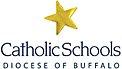 Executive Board Representatives for the BDFHSATom Constantine – St. Mary’s ElementaryHarold Erbacher – Nativity of the Blessed Mary SchoolBonnie Glica – Immaculate Conception School, East AuroraJoy Katra – Southtowns Catholic SchoolJason Longo - Our Lady of Sacred Heart SchoolPatti Otto – Ss. Peter & Paul School, WilliamsvilleRob Patkalitsky – St. Francis of Assisi SchoolDennis Schaeffer – St. Joseph University SchoolGinny Winkworth – St. Peter SchoolAt large Representatives:  			Jamie Wells – St. John the Baptist School, Kenmore		Heather Frys – 14 Holy Helpers School		Andrea Foglia – St. Andrew’s Country Day School	